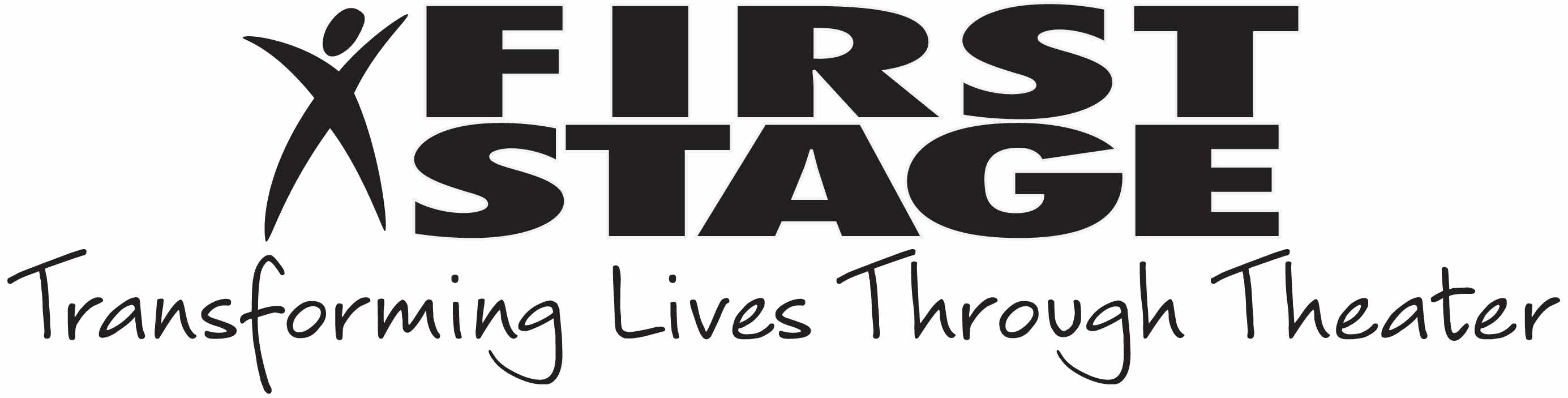 Les Paul and Mary Ford: InterviewsCreated by the First Stage Education DepartmentFor this activity, students should have read the article, How Mary Ford Got Her Name, listened to the excerpt from The Les Paul Show - Sweet Georgia Brown, and filled out the associated K-W-L chart.Share with students that in a moment, we are going to go into role as Les Paul and Mary Ford being interviewed by journalists at The Milwaukee Journal.    With the background knowledge they have about Les Paul and Mary Ford, have students write down their questions on a note card.Choose one student to go into role as Les Paul, another to go into role as Mary Ford, and then two additional students to go into role and Les and Mary’s managers.  Have them come to the front of the class and sit in a panel-like formation.The teacher will go into role as the Editor in Chief and the other students will assume the role of journalists.  One at a time, allow the journalists to ask the panel their questions with the panel answering in role.Guide the students in role as Les Paul, Mary Ford and the managers to stay in role while answering the questions, and provide them with further questions and comments to assist them shaping their responses.After three or four questions have been responded to, you may allow for new students to step in and assume the panel roles for three or four new questions. 